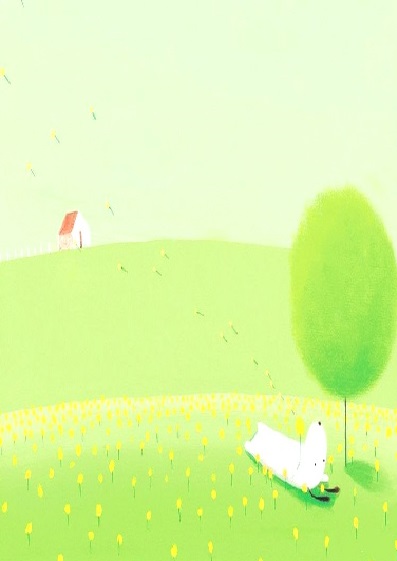 導師:陳新福             系別班級: 多樂二乙     得獎感言:很榮幸本學期再次獲得績優導師榮銜，我個人認為班級的經營並不是為了獲得績優導師而努力，而是只要將班上同學的事務盡心盡力去完成，自然而然地這個頭銜就會落在您身上。本班同學經過了一年半的學習與磨合，心智上大致趨於穩定，對於枝節末微的事不必事事關注他們，只抓住大原則即可。他們不需要太多的師長們來叮嚀他們”這件事可以做，那件事不能做”，事實上他們更需要的是有年長的長輩朋友來關心他們。我對於班上唯一能做的就是把老師的身份拿掉，把自己當做是他們的朋友看待，簡單的噓暖問寒幾句、輕拍肩膀(限男生)，更甚於講通篇大道理更受用。至今本班每一個人和我幾乎没有距離。